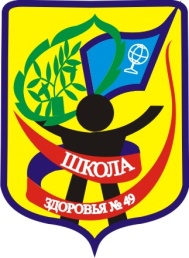 Специальные упражнения для снятия умственного и физического утомления в учебном процессе Дыхательные упражнения: диафрагмальное дыхание (руки на брюшной стенке, при вдохе носом брюшная стенка приподнимается, при выдохе (выдох ртом) опускается, выдох продолжительный)Упражнения для мелких  и средних мышечных групп: сжимание и разжимание пальцев рук, потряхивание кистями рук, массирование подушечек пальцев рук, поглаживание и похлопывание по тыльной стороне кисти и предплечья, упражнения с массажными мячами Упражнения для мышц шеи: растирание пальцами рук затылочной области головы и задней поверхности мышц шеи, повороты головы в медленном темпе вправо и влево, наклоны  впередУпражнения для средних и крупных мышечных групп: движение плечевым поясом вперед и назад; наклоны туловища вперед и назад, вправо и влево, похлопывание ладонями рук по задней поверхности голеней и по передней поверхности бедер, упражнения с массажными мячамиТренировка зрительного анализатора: посмотреть глазами вверх и вниз, вправо и влево, зажмурить и открыть глаза; посмотреть на кончик носа, затем вдаль;  поглаживание пальцами рук круговые мышцы глаз, надавливание пальцами рук на веки глаз Рекомендации: данные упражнения рекомендуется использовать на 20-25 минуте занятия,  в конце контрольных заданий, требующих максимальной концентрации, а также на 5-6уроках, стоящих в сетке расписаний.